Actividades SugeridasOBJETIVO DE APRENDIZAJE OA_1DESCRIPCIÓN DE LA ACTIVIDADESMostrar que comprenden la adición y la sustracción de números enteros: > Representando los números enteros en la recta numérica. > Representándolas de manera concreta, pictórica y simbólica. > Dándole significado a los símbolos + y – según el contexto (por ejemplo: un movimiento en una dirección seguido de un movimiento equivalente en la posición opuesta no representa ningún cambio de posición). > Resolviendo problemas en contextos cotidianos.8.Resuelven problemas asociados a lo cotidiano, como: > Una persona tiene un saldo inicial de $50 000 en su cuenta bancaria, hace un giro de $25 000 y luego otro giro de $35 000. ¿Cuál es el saldo actual en su cuenta? > En un frigorífico la temperatura es de -27 °C. Después de un corte de luz a las 12:00 horas, la temperatura empieza a subir 2 °C cada media hora. ¿Cuál es la temperatura a las 15:00?, ¿cuánto ha variado la temperatura desde el corte de luz? > ¿Cuál es la diferencia en metros entre la cima de la montaña Ojos del Salado, de 6 891 m de altura aproximadamente, y la fosa del Pacífico, que tiene una profundidad de 7 302 metros?Historia,  Geografía y Ciencias Sociales (Formación económica). R.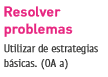 